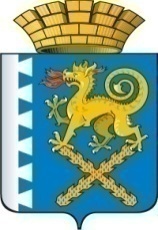 ГЛАВА НОВОЛЯЛИНСКОГО ГОРОДСКОГО ОКРУГАП О С Т А Н О В Л Е Н И Еот _________2016 г.   №_______г. Новая Ляля                                                                                                                     ПРОЕКТВ соответствии с  Земельным Кодексом Российской Федерации,  Федеральным законом от 06.10.2003 № 131-ФЗ "Об общих принципах организации местного самоуправления в Российской Федерации", Федеральными законами от 27.07.2010 № 210-ФЗ «Об организации предоставления государственных и муниципальных услуг», от 01.12.2014 №419-ФЗ «О внесении изменений в отдельные законодательные акты Российской Федерации по вопросам социальной защиты инвалидов в связи с ратификацией Конвенции о правах инвалидов», руководствуясь Уставом Новолялинского городского округа,   ПОСТАНОВЛЯЮ:1.  В постановление главы Новолялинского городского округа от 22.09.2015 № 1086 «Об утверждении административного регламента по  предоставлению муниципальной  услуги «Предоставление земельных участков в аренду гражданам, имеющим право на первоочередное или внеочередное приобретение земельных участков в соответствии с федеральными законами, законами субъектов Российской Федерации» внести следующие изменения:1.1. По тексту слово «Министерство» в соответствующем числе и падеже заменить словом «Отдел» в соответствующем числе и падеже;1.2. В пункт 12 подраздела 2.3 раздела 2 слово «гражданину» заменить словом «заявителю»;1.3. Пункт 14 раздела 2 дополнить подпунктом 25 следующего содержания: «Федеральный закон от 01.12.2014 № 419-ФЗ «О внесении изменений в отдельные законодательные акты Российской Федерации по вопросам социальной защиты инвалидов в связи с ратификацией Конвенции о правах инвалидов.»;1.4. Подраздел 2.16 раздела 2. изложить в следующей редакции: «2.16. Требования к помещениям, в которых предоставляются муниципальная услуга, услуга, предоставляемая организацией, участвующей в предоставлении муниципальной услуги, к месту ожидания и приема заявителей, размещению и оформлению визуальной, текстовой и мультимедийной информации о порядке предоставления таких услуг, в том числе к обеспечению доступности для инвалидов указанных объектов26. Помещения для работы с заявителями (далее – помещения) размещаются в здании администрации. Помещения оборудуются в соответствии с санитарными и противопожарными нормами и правилами. Путь следования к помещениям обозначается указателями. Помещения оборудуются вывесками с указанием фамилии, имени, отчества и должности специалиста Отдела, осуществляющего прием документов, а также режима работы и приема заявителей.Помещения должны быть оборудованы пандусами, специальными ограждениями и перилами, должно быть обеспечено беспрепятственное передвижение и разворот инвалидных колясок, столы для инвалидов должны размещаться в стороне от входа с учетом беспрепятственного подъезда и поворота колясокНа территории, прилегающей к зданию администрации, имеются места 
для парковки автотранспортных средств. Доступ к парковочным местам является бесплатным.Вход в здание, в котором расположена администрация, оформляется вывеской, содержащей наименование.Места ожидания оборудуются в соответствии с санитарными 
и противопожарными нормами и правилами. В местах для информирования заявителей, получения информации 
и заполнения необходимых документов размещаются информационные стенды, столы и стулья. Вход и передвижение по помещениям, в которых проводится прием граждан, не должны создавать затруднений для лиц с ограниченными возможностями.Визуальная и текстовая информация о порядке предоставления муниципальной услуги размещается на информационном стенде, а также 
на Едином портале государственных и муниципальных услуг и официальном сайте администрации Новолялинского городского округа.Оформление визуальной, текстовой и мультимедийной информации о порядке предоставления муниципальной услуги, размещенной на информационных стендах или в информационных электронных терминалах, должно соответствовать оптимальному зрительному и слуховому восприятию этой информации заявителями.»;1.5. В подпункте 3 пункта 31 подраздела 3.1 раздела 3 слово «государственной» заменить словом «муниципальной».2. Настоящее постановление вступает в силу со дня официального опубликования в периодическом печатном издании «Муниципальный вестник Новолялинского городского округа», на официальном сайте администрации Новолялинского городского округа в информационно-телекоммуникационной сети «Интернет»: http://nlyalyago.ru.3. Контроль исполнения постановления возложить на заместителя главы администрации Новолялинского городского округа по экономическим вопросам и управлению муниципальной собственностью  Е.А. Атепалихину. Глава округа	                                                              С.А.БондаренкоО внесении изменений в постановление главы Новолялинского городского округа от 22.09.2015 № 1086 «Об утверждении административного регламента по  предоставлению муниципальной  услуги «Предоставление земельных участков в аренду гражданам, имеющим право на первоочередное или внеочередное приобретение земельных участков в соответствии с федеральными законами, законами субъектов Российской Федерации» 